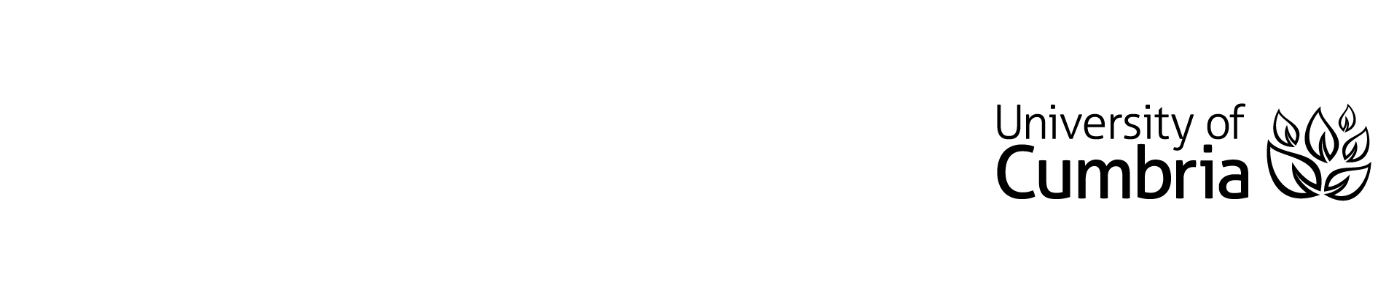 UNIVERSITY OF CUMBRIACOURSEWORK REASSESSMENT REQUIREMENT Module Code: UNIF3005 Module Title:Essential biology Tutor: Dr Andy Chick Title of the item of work: Assignment 2 online exam  Wordage: 1500 or equivalent Details and Criteria: ( Please attach additional sheets if necessary)
The learning outcomes covered by this assessment are:3. Describe cell reproduction and apply the principles of inheritance4. Describe higher levels of biological organisationYou will be required to take an Online Test in replacement of an on-site Examination.The Online Test will be available in the Assessment Section (i.e. it may not be visible now but will be later on).
You will be informed of a date for the Online Test for which 24 hour access will be provided.On the day of the Online Test, log into Blackboard and click on the Online Test link in the Assessment Section.Having 24 hour access to the Online Test means that you can take the test at a time convenient to you.You will be able to revist the Online Test within the 24 hour period.
The Online Test must be completed within 24 hours of its release.
Release time: 9 am on 17th May  2023Completion time: 9 am on 18th May 2023 (this is the deadline)The Online Test comprises two Sections:Section A carries 20 marks and consists of multiple choice questions.Section B consists of 50 marks and consists of short or structured questions.SUBMISSION DATE AS PER STUDENT PORTAL(please tick as appropriate but must be completed)To be submitted by 4 PM  on 5/5/2023 in accordance with instructions given by the course team. If you are posting your course work the receipt of postage must be by date and time of submission, you may be asked to present this.To be submitted through the Virtual Learning Environment (eg. Blackboard / Pebblepad etc.) in pdf format, or in person/by RECORDED DELIVERY to the Programme Administration at the XXXXXX Campus of the University of Cumbria.